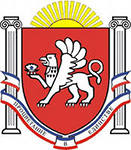 АДМИНИСТРАЦИЯ Скворцовского СЕЛЬСКого поселенияС И М Ф Е Р О П О Л Ь С К О Г О    Р А Й О Н АР Е С П У Б Л И К И   К Р Ы М ПОСТАНОВЛЕНИЕ№16927.08.2019 г. 			                         			                  с. СкворцовоОб утверждении в новой редакции Порядка организации сбора отработанных ртутьсодержащих лампи информирования юридических лиц, индивидуальных предпринимателей и 	физических лиц о порядке осуществления такого сбора на территории Скворцовского сельского поселенияВ соответствии с Федеральным законом РФ от 30.03.1999 № 52-ФЗ «О санитарно-эпидемиологическом благополучии населения», Федеральным законом от 10.01.2002 г. № 7-ФЗ «Об охране окружающей среды», Федеральным законом от 06.10.2003 № 131-ФЗ «Об общих принципах организации местного самоуправления в Российской Федерации», Постановлением Правительства РФ от 03.09.2010 № 681 «Об утверждении правил обращения с отходами производства и потребления в части осветительных устройств, электрических ламп, ненадлежащие сбор, накопление, использование, обезвреживание, транспортирование и размещение которых может повлечь причинение вреда жизни, здоровью граждан, вреда животным, растениям и окружающей среде», Уставом муниципального образования Скворцовского сельское поселение Симферопольского района Республики Крым, принимая во внимание экспертное заключение Министерства юстиции Республики Крым от 07.06.2019 года и письмо Совета министров Республики Крым от 01.08.2019 г., администрация Скворцовского сельского поселения Симферопольского района Республики КрымПОСТАНОВЛЯЕТ:Утвердить прилагаемый Порядок организации сбора отработанных ртутьсодержащих ламп и информирования юридически лиц, индивидуальных предпринимателей и физических лиц о порядке осуществления такого сбора на территории Скворцовского сельского поселения Симферопольского района Республики Крым (Приложение №1).Определить местом первичного сбора и временного хранения отработанных ртутьсодержащих ламп специально выделенное для этой цели помещение по адресу: с. Скворцово, ул. Калинина, 59.Место первичного сбора и размещения отработанных ртутьсодержащих ламп у потребителей ртутьсодержащих ламп, являющихся собственниками, нанимателями, пользователями помещений в многоквартирных домах, определяется собственниками помещений в многоквартирных домах или по их поручению лицами, осуществляющими управление многоквартирными домами на основании заключенного договора управления или договора оказания услуг и (или) выполнения работ по содержанию и ремонту общего имущества в таких домах, по согласованию с соответствующей специализированной организацией.Постановление администрации Скворцовского сельского поселения Симферопольского района Республики Крым №49 от 15.05.2018 г. «Об утверждении Порядка организации сбора отработанных ртутьсодержащих ламп и информирования юридических лиц, индивидуальных предпринимателей и физических лиц о порядке осуществления такого сбора на территории Скворцовского сельского поселения» признать утратившим силу.5. Обнародовать настоящее решение путем размещения его на информационном стенде администрации Скворцовского сельского поселения, расположенного по адресу: с. Скворцово, ул. Калинина, 59 и на официальном сайте муниципального образования скворцовский.рф.6.  Настоящее постановление вступает в силу с момента его официального обнародования.Глава администрацииСкворцовского сельского поселения 		                                                 Р.Ю.Дермоян				Приложение 1к постановлению администрацииСкворцовского сельского поселенияот 27 августа 2019 г. № 169Порядок организации сбора отработанных ртутьсодержащих ламп и информирования юридических лиц, индивидуальных предпринимателей и физических лиц о порядке осуществления такого сбора на территории Скворцовского сельского поселенияОбщие положения1.1. Порядок организации сбора отработанных ртутьсодержащих ламп и информирования юридических лиц, индивидуальных предпринимателей и физических лиц о порядке осуществления такого сбора на территории Скворцовского сельского поселения (далее Порядок) разработан в целях предотвращения неблагоприятного воздействия на здоровье граждан и окружающую среду отработанных ртутьсодержащих ламп путем организации их сбора.1.2. Порядок разработан в соответствии с Федеральным законом РФ от 30.03.1999 г. № 52-ФЗ «О санитарно-эпидемиологическом благополучии населения», Федеральным законом от 10.01.2002 № 7-ФЗ «Об охране окружающей среды», Федеральном законом от 06.10.2003 № 131-ФЗ «Об общих принципах организации местного самоуправления в Российской Федерации», Постановлением Правительства РФ от 03.09.2010 № 681 «Об утверждении правил обращения с отходами производства и потребления в части осветительных устройств, электрических ламп, ненадлежащие сбор, накопление, использование, обезвреживание, транспортирование и размещение которых может повлечь причинение вреда жизни, здоровью граждан, вреда животным, растениям и окружающей среде», Государственным стандартом 12.3.031-83 «Система стандартов безопасности труда. Работы со ртутью. Требования безопасности», утвержденным постановлением Госстандарта СССР от 10.10.83 № 4833.1.3. Обязательными требованиями для юридических и физических лиц, в процессе деятельности которых образуются ртутьсодержащие отходы, являются:а) наличие документа, подтверждающего отнесение образующихся опасных отходов к конкретному классу опасности;б) составление паспорта на опасные отходы;в) наличие инструкции по организации сбора, накопления, использования, обезвреживания, транспортирования и размещения отработанных ртутьсодержащих ламп;г) создание технических условий по обеспечению безопасного для окружающей среды и здоровья человека обращения с опасными отходами;д) приказ руководителя о назначении лиц, ответственных за обращение с опасными отходами;е) прохождение лицами, ответственными за обращение с опасными отходами, профессиональной подготовки, подтвержденной свидетельствами (сертификатами) на право работы с опасными отходами;ж) наличие договора со специализированной организацией по сбору, использованию, обезвреживанию, транспортировке, размещению отходов I - IV классов опасности (в том числе ртутьсодержащих).1.4. Требования настоящего Порядка обязательны для юридических лиц, индивидуальных предпринимателей, а также физических лиц.2. Организация сбора отработанных ртутьсодержащих ламп2.1. Сбору в соответствии с Порядком подлежат осветительные устройства и электрические лампы с ртутным заполнением и содержанием ртути не менее 0,01 процента, выведенные из эксплуатации и подлежащие утилизации;2.2. Юридические лица и индивидуальные предприниматели, эксплуатирующие осветительные устройства и электрические лампы с ртутным заполнением, должны вести постоянный учет получаемых и отработанных ртутьсодержащих ламп;2.3. Юридические лица или индивидуальные предприниматели, не имеющие лицензии на осуществление деятельности по обезвреживанию и размещению отходов I - IV класса опасности, осуществляют накопление отработанных ртутьсодержащих ламп. Срок накопления не должен превышать 6 месяцев;2.4. Накопление отработанных ртутьсодержащих ламп от физических лиц, проживающих в многоквартирных жилых домах, производят:2.4.1. При управлении управляющей организацией - юридические лица и индивидуальные предприниматели, осуществляющие управление многоквартирными домами на основании заключенного договора или заключивших с собственниками помещений многоквартирного дома договоры на оказание услуг по содержанию и ремонту общего имущества в таком доме;2.4.2. При управлении товариществом собственников жилья либо жилищным кооперативом или иным специализированным потребительским кооперативом - товариществом собственников жилья либо жилищным кооперативом или иным специализированным потребительским кооперативом, либо юридическими лицами и индивидуальными предпринимателями, заключившими с указанными организациями договоры на оказание услуг по содержанию и ремонту общего имущества;2.4.3. При непосредственном управлении собственниками помещений в многоквартирном доме - юридические лица и индивидуальные предприниматели, заключившие с собственниками помещений многоквартирного дома договоры на оказание услуг по содержанию и ремонту общего имущества в таком доме;2.4.4. Накопление отработанных ртутьсодержащих ламп от физических лиц, проживающих в частном секторе, осуществляют предприятия жилищно-коммунального хозяйства, действующие на территории Скворцовского сельского поселения, имеющим лицензии на осуществление деятельности по обезвреживанию и размещению отходов I - IV класса опасности (далее специализированные организации), в соответствии с заключенными договорами на сбор и вывоз указанных отходов.2.5. Не допускается самостоятельное обезвреживание, использование, транспортирование и размещение отработанных ртутьсодержащих ламп потребителями отработанных ртутьсодержащих ламп, а также их накопление в местах, являющихся общим имуществом собственников помещений многоквартирного дома, за исключением размещения в местах первичного сбора и размещения, и транспортирования до них.2.6. Накопление отработанных ртутьсодержащих ламп производится отдельно от других видов отходов.2.7. Хранение отработанных ртутьсодержащих ламп производится в специально выделенном для этих целей помещении, защищенном от химически агрессивных веществ, атмосферных осадков, поверхностных и грунтовых вод, в местах, исключающих повреждение тары.2.8. Не допускается совместное хранение поврежденных и неповрежденных ртутьсодержащих ламп.2.9. Юридические лица и индивидуальные предприниматели в соответствии с настоящим Порядком и другими нормативными правовыми актами разрабатывают инструкции по организации сбора, накопления, использования, обезвреживания, транспортирования и размещения отработанных ртутьсодержащих ламп применительно к конкретным условиям и назначают в установленном порядке ответственных лиц за обращение с указанными отходами. 2.10. Самостоятельное транспортирование отработанных ртутьсодержащих ламп потребителями до первичного места сбора и размещения отработанных ртутьсодержащих ламп допускается в неповрежденной таре из-под ртутьсодержащих ламп аналогичного размера или иной таре, обеспечивающей сохранность таких ламп при их транспортировании.2.11. Транспортирование отработанных ртутьсодержащих ламп осуществляется в соответствии с требованиями правил перевозки опасных грузов.2.12. Для транспортирования отработанных ртутьсодержащих ламп используется тара, обеспечивающая герметичность и исключающая возможность загрязнения окружающей среды.Статья 3. Информирование населения1. Информирование о порядке сбора отработанных ртутьсодержащих ламп осуществляется Администрацией Скворцовского сельского поселения, специализированными организациями, а также юридическими лицами и индивидуальными предпринимателями, осуществляющими накопление и реализацию ртутьсодержащих ламп.2. Информация о порядке сбора отработанных ртутьсодержащих ламп размещается на официальном сайте Администрации Скворцовского сельского поселения, на информационных стендах на территории поселения, по месту нахождения специализированных организаций.3. Юридические лица и индивидуальные предприниматели, осуществляющие управление многоквартирными домами на основании заключенного договора или заключившие с собственниками помещений многоквартирного дома договоры на оказание услуг по содержанию и ремонту общего имущества в таком доме, доводят информацию о Порядке обращения с отработанными ртутьсодержащими лампами до сведения собственников помещений многоквартирных жилых домов, путем размещения информации, указанной в части 4 настоящей статьи, на информационных стендах (стойках) в помещении управляющей организации.4. Размещению подлежит следующая информация:а) порядок организации сбора отработанных ртутьсодержащих ламп;б) места и условия приема отработанных ртутьсодержащих ламп.Статья 4. Ответственность за несоблюдение требований в области обращения с отходами1. За несоблюдение требований в области обращения с отходами на территории Скворцовского сельского поселения физические, юридические лица и индивидуальные предприниматели несут ответственность в соответствии с действующим законодательством.